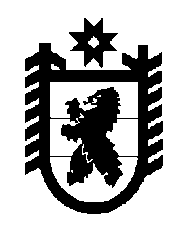 Российская Федерация Республика Карелия    РАСПОРЯЖЕНИЕГЛАВЫ РЕСПУБЛИКИ КАРЕЛИЯВнести в приложение 1 к распоряжению Главы Республики Карелия 
от 21 декабря 2017 года № 694-р, с изменениями, внесенными распоряжениями Главы Республики Карелия от 20 февраля 2018 года № 96-р, от 7 марта 2018 года № 112-р, следующие изменения:1) в основном составе комиссии по постановке граждан на воинский учет Олонецкого национального муниципального района:а) включить в состав комиссии Базанкова И.М.  –  исполняющего обязанности военного комиссара (Питкярантского и Олонецкого районов Республики Карелия), назначив его председателем комиссии;б) исключить из состава комиссии Силича А.А.;2) в основном составе комиссии по постановке граждан на воинский учет Питкярантского муниципального района:а) включить в состав комиссии Базанкова И.М. – исполняющего обязанности военного комиссара (Питкярантского и Олонецкого районов Республики Карелия), назначив его председателем комиссии;б) исключить из состава комиссии Силича А.А.;3) включить в резервный состав комиссии по постановке граждан 
на воинский учет Петрозаводского городского округа следующих лиц:Каштанова Л.А. – врач-терапевт Государственного бюджетного учреждения здравоохранения Республики Карелия «Городская поликлиника № 4»;Ляховец Т.К. – врач-терапевт Государственного бюджетного учреждения здравоохранения Республики Карелия «Городская поликлиника № 4».           ГлаваРеспублики Карелия                                                          А.О. Парфенчиковг. Петрозаводск9  апреля 2018 года№ 190-р